Θέμα:  Διδακτική επίσκεψη Δημοτικού Σχολείου εκτός νομούΣας γνωρίζουμε ότι στις…….…………, ημέρα……..…….. η τάξη/οι τάξεις……………. του Δημοτικού Σχολείου μας θα πραγματοποιήσει/ουν την προγραμματισμένη με το υπ’ αριθμ…………..  Πρακτικό του Συλλόγου Διδασκόντων του Σχολείου μας επίσκεψη στ… .………………………………………………………………………………………………Ώρα αναχώρησης :………………...…………Ώρα επιστροφής…………….………………….  Η μετακίνηση θα γίνει με ……………………………………. Επωνυμία Τουριστικού Γραφείου: …………………………….…………… Αριθμός Πρωτοκόλλου Εγγράφου Ελέγχου Τροχαίας……………………………….Αρχηγός της επίσκεψης :……………………………………………………………………..Πίνακας συμμετεχόντων:Σας αποστέλλουμε πρακτικό επίσκεψης όπου θα αναφέρονται αναλυτικά: α) ο εκπαιδευτικός σκοπός της επίσκεψης, β) ο τόπος πραγματοποίησης της επίσκεψης, γ) ο χρόνος αναχώρησης, δ) ο πιθανός χρόνος επιστροφής, στ) το μέσο μεταφοράς, ε) το δρομολόγιο που θα ακολουθηθεί καθώς και το όνομα του αρχηγού και των υπευθύνων συνοδών των τμημάτων.(Πιθανή παράταση του ωραρίου έως και δύο διδακτικές ώρες, αναφέρεται και δικαιολογείται).Σας Βεβαιώνουμε ότι: α) παραλάβαμε ενυπόγραφα σημειώματα από τους γονείς ή κηδεμόνες των  μαθητών στα οποία φαίνεται ότι ενημερώθηκαν για το αναλυτικό πρόγραμμα της επίσκεψης, συμφωνούν για την πιστή τήρησή του καθώς και για τις υποχρεώσεις των μαθητών και εγκρίνουν τη συμμετοχή των παιδιών τους β) έχουμε λάβει όλα τα απαραίτητα μέτρα ασφαλούς μετακίνησης των μαθητών σύμφωνα με την κείμενη νομοθεσία γ) οι συμμετέχουσες στην επίσκεψη τάξεις δεν έχουν υπερβεί τις εννιά (9) μετακινήσεις για το τρέχον διδακτικό έτος δ) συμμετέχουν πάνω από τα ¾ των μαθητών κάθε τμήματοςΟ/η Διευθυντής/ντρια                                                                                              	          (Σφραγίδα-Υπογραφή) ΕΛΛΗΝΙΚΗ ΔΗΜΟΚΡΑΤΙΑΥΠΟΥΡΓΕΙΟ ΠΑΙΔΕΙΑΣ ΚΑΙ ΘΡΗΣΚΕΥΜΑΤΩΝΠΕΡΙΦ. Δ/ΝΣΗ Π/ΘΜΙΑΣ & Δ/ΘΜΙΑΣ ΕΚΠ/ΣΗΣΑΝΑΤ.ΜΑΚΕΔΟΝΙΑΣ & ΘΡΑΚΗΣ         ΔΙΕΥΘΥΝΣΗ Π.Ε. ΞΑΝΘΗΣ     ……Δημοτικό Σχολείο……..…………… ΕΛΛΗΝΙΚΗ ΔΗΜΟΚΡΑΤΙΑΥΠΟΥΡΓΕΙΟ ΠΑΙΔΕΙΑΣ ΚΑΙ ΘΡΗΣΚΕΥΜΑΤΩΝΠΕΡΙΦ. Δ/ΝΣΗ Π/ΘΜΙΑΣ & Δ/ΘΜΙΑΣ ΕΚΠ/ΣΗΣΑΝΑΤ.ΜΑΚΕΔΟΝΙΑΣ & ΘΡΑΚΗΣ         ΔΙΕΥΘΥΝΣΗ Π.Ε. ΞΑΝΘΗΣ     ……Δημοτικό Σχολείο……..……………            Ξάνθη,_____/___/_______            Αριθμ. Πρωτ.:              Ξάνθη,_____/___/_______            Αριθμ. Πρωτ.:   ΕΛΛΗΝΙΚΗ ΔΗΜΟΚΡΑΤΙΑΥΠΟΥΡΓΕΙΟ ΠΑΙΔΕΙΑΣ ΚΑΙ ΘΡΗΣΚΕΥΜΑΤΩΝΠΕΡΙΦ. Δ/ΝΣΗ Π/ΘΜΙΑΣ & Δ/ΘΜΙΑΣ ΕΚΠ/ΣΗΣΑΝΑΤ.ΜΑΚΕΔΟΝΙΑΣ & ΘΡΑΚΗΣ         ΔΙΕΥΘΥΝΣΗ Π.Ε. ΞΑΝΘΗΣ     ……Δημοτικό Σχολείο……..…………… ΕΛΛΗΝΙΚΗ ΔΗΜΟΚΡΑΤΙΑΥΠΟΥΡΓΕΙΟ ΠΑΙΔΕΙΑΣ ΚΑΙ ΘΡΗΣΚΕΥΜΑΤΩΝΠΕΡΙΦ. Δ/ΝΣΗ Π/ΘΜΙΑΣ & Δ/ΘΜΙΑΣ ΕΚΠ/ΣΗΣΑΝΑΤ.ΜΑΚΕΔΟΝΙΑΣ & ΘΡΑΚΗΣ         ΔΙΕΥΘΥΝΣΗ Π.Ε. ΞΑΝΘΗΣ     ……Δημοτικό Σχολείο……..……………ΠΡΟΣ: Διεύθυνση Π.Ε. ΞάνθηςΚΟΙΝ:   Ταχ. Δ/νση:ΠΡΟΣ: Διεύθυνση Π.Ε. ΞάνθηςΚΟΙΝ:   Πληροφορίες:ΠΡΟΣ: Διεύθυνση Π.Ε. ΞάνθηςΚΟΙΝ:   Τηλέφωνο:ΠΡΟΣ: Διεύθυνση Π.Ε. ΞάνθηςΚΟΙΝ:   Φαξ:ΠΡΟΣ: Διεύθυνση Π.Ε. ΞάνθηςΚΟΙΝ:   e-mail:ΠΡΟΣ: Διεύθυνση Π.Ε. ΞάνθηςΚΟΙΝ:   Συνοδοί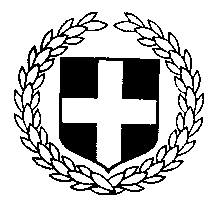 